             Year 1 Nightingale & Seacole ClassesNewsletter: 25th February 2019
Welcome back after the Spring break. We hope that you have enjoyed the week off with your child and we look forward to watching them continue to flourish over this half term.Green fingers, Green places!This half term our topic is ‘Green Fingers, Green Places’. Your child will have the chance to learn about a variety of plants and their structures.  We will explore our topic across the curriculum, focusing on stories about plants in English and learning about seasonal changes and the lifecycle of plants in Science. MathsDuring this half term, your child will explore several new mathematical concepts. They will explore time, position and direction and multiplication and division. They will also get the chance to consolidate their understanding of fractions and weight. Please practice the 2, 5 and 10 times tables at home. We will be testing the children throughout this half term. EnglishIn English, we will explore stories that link to our ‘Green Fingers, Green Places’ topic. The children will continue to apply their phonics within their writing and begin to write sentences using correct sentence structure. Now that the children have become more confident in their writing, we will be restarting weekly spelling tests. Your child will also receive weekly phonic reading sheets to practice with at home. If you have any questions about the phonics sheets or spelling tests, please speak to the class teacher. Reading at home and reading competitionsReading is a fundamental skill and allows your child to access the whole of the year 1 curriculum. Some children in year 1 are not reading regularly at home and this has had a large impact on their day-to-day learning and overall progression. To continue to support your child, it is important to read with your child every day for five minutes. We have seen some fantastic reading progress last term with children who are getting regular reading practice at home. To encourage regular reading, we are holding weekly prize draws for those children that have read at home. Each time a child reads at home, along with a parental comment, we will give them a raffle ticket, which will enter them into a weekly prize draw. We will also have a ‘reader of the week’, which will give one lucky child the chance to read to the class and receive a special reading sticker! Physical EducationThis half term both year 1 classes will continue to have P.E twice a week, on Mondays and Thursdays. Please ensure that your child has their P.E kit in school on these days. All items must clearly labelled so that we can make sure that items are not lost. RemindersPlease ensure that your child comes to school in the correct uniform. Their uniform needs to labelled with their name to avoid items going missing. This also includes P.E. kit, hair accessories and the correct black school shoes. It is also important that your child has a warm coat with them in case of weather change. We look forward to another brilliant half term with your children!Mr Gritt and Miss OD. 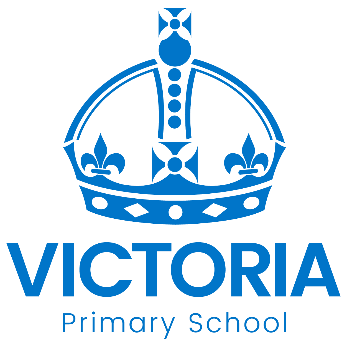 Diary Dates: Spring 2019DateYear GroupTimeEventTuesday 26th FebruaryReception Boot9.00 – 10.00 amFamily “Stay and Play” in classThursday 7th MarchAllDayWorld Book DayFriday 8th MarchYear 3 DayDerby Museum and Art Gallery VisitMonday 11th MarchYear 63.15 pmSATs Information Meeting for familiesFriday 15th MarchAllDayRed Nose DayTuesday 26th MarchYear 5 & CadburyDayScience Trip to National Space CentreThursday 28th March Year 3 & 5PMLanguage Event: Arabic Afternoon Thursday 28th MarchNursery, Reception Year 1 & 2PMMother’s Day Afternoon Tea Family EventFriday 29th MarchYears 3 - 6PMMother’s Day Afternoon Tea Family EventWednesday 3rd & 
Thursday 4th AprilAllPMParent – Teacher Meetings Friday 5th AprilAllDaySuper Sock DayWear your craziest sock combinations to mark Autism Awareness WeekFriday 5th AprilAll3.15pmSchool Closes for Easter Holiday